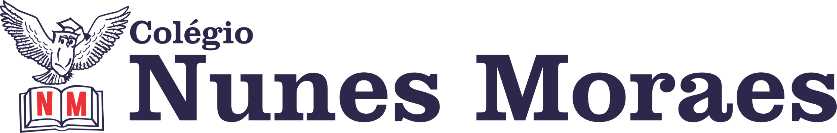 *Confúcio. Filósofo chinês (551-479 a.C.)Bem-vindo/Bem-vinda a mais uma tarde de aulas.  Hoje, você só terá 5 aulas. Conforme informado ontem, o professor Renato não pôde acompanhar as aulas  de Química 2 pela manhã. Uma dessas aulas será substituída por reposição de aulas do professor Walter Barros agora à tarde. MUITO IMPORTANTE: Baixe o Google Meet. Se tiver dificuldades em fazer isso, peça ajuda aos coordenadores. Queremos começar a usar a ferramenta o mais breve possível.   NÃO ESQUEÇA: - Durante a aula, seu professor  acompanha você pelo whatsapp. Pode fazer perguntas, que  ele vai encontrar a melhor forma de atendê-lo.   - As atividades de classe também valem nota. Envie foto das atividades feitas  para FLAY NUNES MORAES.  Não se esqueça de colocar na página  o nome da disciplina, o seu nome e o seu número. Seu professor vai avisar a hora de enviar. -  As atividades de casa devem ser enviadas para o professor na próxima aula da disciplina, sempre durante o tempo da videoaula. *Envie foto da atividade realizada para FLY NUNES MORAES. Escreva a matéria, seu nome e seu número em cada página. 1ª AULA: 13h -13:55’:BIOLOGIA 2 – PROFESSOR DONISETHI LÉLIS  AULA 6 – SELEÇÃO ARTIFICIAL E SEU IMPACTO SOBRE AMBIENTES NATURAIS E SOBRE POPULAÇÕES HUMANAS 1- Asista à videoaula SAS neste link : https://youtu.be/YhXEVsnb7K02- Faça as questões  Atividades para sala  - 1,2,3 e 4, da página 55. 3-Tarefa de casa- faça as questões Atividades propostas 1a10 – QUESTÕES PARES -  da página 55,56 e 57. 2ª AULA: 13:55’-14:50’  -  HISTÓRIA 2 – PROFESSOR RÔMULO VIEIRA AULA 08 – A CONSTRUÇÃO DO ESTADO- POLÍTICA E ECONOMIA NO PRIMEIRO REINADOPasso 01 – Assistir à aula - https://youtu.be/G3vPYSWt7-0  Será apresentada nesse vídeo a história do Primeiro reinado. Duração: 27 minutos.Passo 02 – Resolução das questões 1, 2, 3 e 4 da página 89. *Envie foto da atividade realizada para FLY NUNES MORAES. Escreva a matéria, seu nome e seu número em cada página. Passo 03 – Atividade de casa: resolução das questões 7, 8, 9 e 10 das páginas 91 e 92. (Atividades propostas). 3ª AULA: 14:50’-15:45’  - QUÍMICA 1   - PROFESSOR RENATO DUARTEQUÍMICA 3 - CAPÍTULO 5 –CARACTERÍSTICAS DO ÁTOMO E SEMELHANÇA ATÔMICAPasso 1 – Assistir o vídeo SAS ao Vivo – disponível em: https://youtu.be/QoucW6Ie63kPasso 2 – Leia o conteúdo das páginas 42 e 43. Durante a leitura, é fundamental anotar as informações das características, a origem e as aplicações das funções abordadas.Passo 3 – É muito importante que você faça muitos exercícios do conteúdo aprendido para treinar seus conhecimentos. Desse modo, faça as atividades para sala da página 43.*Envie foto da atividade realizada para FLY NUNES MORAES. Escreva a matéria, seu nome e seu número em cada página. Passo 4 – Ao final da aula, enviarei a correção com a resolução das atividades de sala.Passo 5 – Tarefa de casa: atividades propostas – páginas 43 e 44 – Questões 01 a 05.INTERVALO: 15:45’-16:10’  4ª AULA: 16:10’ – 17:05’ – MATEMÁTICA 2 – PROFESSOR FRANCISCO PONTESFRENTE II - AULA 8 – GEOMETRIA PLANA VIII – Triângulos retângulos notáveis; lugares geométricos; ponto notáveis de um triângulo.ETAPAS PARA O DESENVOLVIMENTO DA AULAETAPA 1 – ASSISTA à videoaula, utilizando o link a seguir. Link: https://bit.ly/aula8geometriaVIII - com resolução da questão 2 - atividades para salaTempo: 19’20”ETAPA 2 – LEIA a teoria na Apostila SAS – p. 27 a 28, com informações e resumos enviadas em tempo real pelo professor para o grupo.Tempo: 5’ETAPA 3 – ASSISTA à videoaula, utilizando o link a seguir, com as resoluções das questões 1 e 4 - atividades para sala. Link: https://bit.ly/a8geometriaTempo: 7’46”ETAPA 4 – ATIVIDADE DE SALA PARA ENVIORESOLVA as questões: 3 - atividades para sala e 1 e 2 - atividades propostas, p. 28 e 29Tempo: 15’*Envie foto da atividade realizada para FLY NUNES MORAES. Escreva a matéria, seu nome e seu número em cada página. RESUMO: O que foi tratado na aula de hoje! 1) Triângulos retângulos notáveis: determinação da diagonal do quadrado ()2) Altura do triângulo retângulo .2) Lugares geométricos: Mediatriz, Bissetriz3) Pontos notáveis de um triângulo: Mediana, bissetriz, mediatriz, altura.ATIVIDADE PARA CASA (Envio para o professor)Resolva as questões 4, 5 e 6 (atividades propostas), p. 30 Data da entrega: 21/05/2020 – quinta-feira.5ª AULA:   17:05’-18:00’ – FÍSICA 2   - PROFESSOR WALTER BARROS FRENTE 3 – AULA 7 – REFLEXÃO TOTAL DA LUZ ORIENTAÇÕES1 – Assista a Vídeo aula pelo link:   (30 minutos)https://youtu.be/mhpaMTCHKEM2 – Analise com atenção, a resolução das questões 02 e 04  das atividades de sala da páginas 41 e 42 dadas abaixo. Caso precise de ajuda para a compreensão, me acione pelo whatsApp.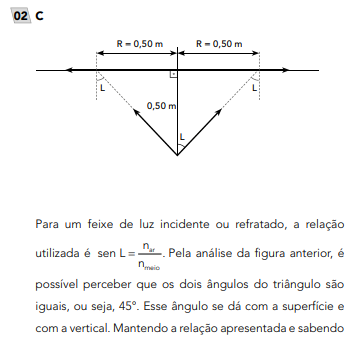 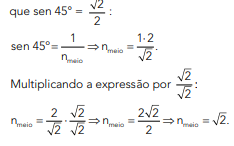 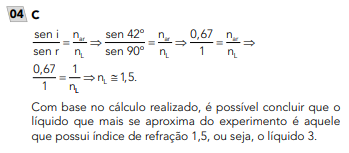  3 – Resolva, como atividade de sala, a questão 07 das atividades propostas da página 43. *Envie foto da atividade realizada para FLY NUNES MORAES. Escreva a matéria, seu nome e seu número em cada página. 6ª AULA:   Referente a Química 1 – será reposta oportunamente. Chegamos ao final. Parabéns por sua dedicação.                         DIA 14 DE MAIO DE 2020 – 3ª SÉRIE EM – TURMA B